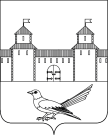 От 20.12.2016 № 2244-пНа основании статей 12 и 132 Конституции РФ, Жилищного Кодекса РФ,  Федерального Закона от 06.10.2003 № 131 «Об общих принципах организации местного самоуправления в Российской Федерации», в целях реализации норм Федерального закона от 07.12.2011  № 416-ФЗ «О водоснабжении и водоотведении», Постановления Правительства РФ от 13.05.2013  № 406 «О государственном регулировании тарифов в сфере водоснабжения и водоотведения»,  в соответствии сПриказом ФСТ России от27.12.2013 № 1746-э «Об утверждении Методических указаний по расчету регулируемых тарифов в сфере водоснабжения и водоотведения», Законом Оренбургской области от 28.09.2010  №3822/887-IV-ОЗ «О наделении органов местного самоуправления Оренбургской области отдельными государственными полномочиями всфере водоснабжения и водоотведения и в области обращения с твердыми коммунальными отходами», руководствуясь статьями 32, 35, 40 Устава муниципального образования Сорочинский городской округ Оренбургской области, администрация Сорочинского городского округа Оренбургской области постановляет: 1. Установить тарифы на питьевую воду (питьевое водоснабжение) для ООО «Водо-коммунальное хозяйство»:- с 1 января 2017 года по 30 июня 2017 годав размере 17,88руб./куб.м. (при применении УСН).- с 1 июля 2017годапо 31декабря 2017года в размере 18,50 руб./куб.м. (при применении УСН).- с 1 января 2018 года по 30 июня 2018года в размере 18,50руб./куб.м. (при применении УСН).- с 1 июля 2018 года по 31 декабря 2018 года в размере 19,18 руб./куб.м. (при применении УСН).- с 1 января 2019 года по 30 июня 2019 года в размере 19,18руб./куб.м. (при применении УСН).- с 1 июля 2019 года по 31 декабря 2019 года в размере 19,84 руб./куб.м. (при применении УСН). 2.  Установить долгосрочные параметры регулирования на период 2017-2019 годы  для формирования тарифов на питьевую воду (питьевое водоснабжение) для ООО «Водо-коммунальное хозяйство»согласно приложению №1 к настоящему постановлению. 3. Утвердить производственную программу для ООО «Водо-коммунальное хозяйство»на период с 01.01.2017 до 31.12.2019в соответствии с приложением №2 к настоящему постановлению.4. Установить, что настоящее постановление вступает в силу со дня его официального опубликования, но не ранее 1 января 2017 года.5. Контроль за исполнением настоящего постановления возложить на заместителя главы администрации городского округа по экономике и управлению имуществом Павлову Е.А.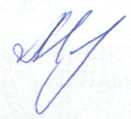 Глава муниципальногообразованияСорочинский городской округ                                                                Т.П. МелентьеваРазослано: в дело, прокуратуре, отдел по экономике, управление ЖКХ, ООО «Водо-коммунальное хозяйство»Администрация Сорочинского городского округа Оренбургской областиП О С Т А Н О В Л Е Н И Е Об установлении долгосрочных  тарифов на питьевую воду (питьевое водоснабжение) и долгосрочных параметров регулирования, устанавливаемых на долгосрочный период регулирования 2017-2019 годы для ООО «Водо-коммунальное  хозяйство»